ПСогласно статье 17 Федерального закона от 24 ноября 1995 г. № 181-ФЗ                                      «О социальной защите инвалидов в Российской Федерации» (в ред. ФЗ                                   от 29.12.2015 № 399-ФЗ, вступившего в силу с 1 января 2016 года)                                инвалидам I и II групп, детям-инвалидам, гражданам, имеющим детей-инвалидов, предоставляется компенсация расходов на уплату взноса                                   на капитальный ремонт общего имущества в многоквартирном доме, но не более 50 процентов указанного взноса, рассчитанного исходя из минимального размера взноса на капитальный ремонт на один квадратный метр общей площади жилого помещения в месяц, установленного нормативным правовым актом субъекта Российской Федерации, и размера регионального стандарта нормативной площади жилого помещения, используемой для расчета субсидий на оплату жилого помещения и коммунальных услуг.Порядок назначения и выплаты компенсаций расходов на оплату жилого помещения и коммунальных услуг отдельным категориям граждан установлен Постановлением Правительства Свердловской области от 26.06.2012 № 688-ПП (далее-Порядок). Назначение компенсации расходов осуществляют органы местного самоуправления (отделы и комитеты социальной политики).Документы на назначение компенсации расходов на уплату взноса на капитальный ремонт Вы можете подать как в МКУ «Центр муниципальных услуг в жилищно-коммунальной сфере», так и МКУ «МФЦ МО «город Екатеринбург».В г. Екатеринбурге учреждения МКУ «Центр муниципальных услуг                                   в жилищно-коммунальной сфере» расположены по следующим адресам:                          ул. Крауля, д. 61; ул. Блюхера, д. 49Б; ул. Первомайская, д.104; ул. Фрунзе, д. 20; ул. Начдива Онуфриева, д. 18; ул. Куйбышева, д.109; ул. Декабристов, д. 2;                   ул. Восточная, д. 160; ул. Новая, д. 9; ул. Реактивная, д.35; ул. Баумана, д.11;                      ул. Азина, д. 53; ул. Циолковского, д.76А; ул. Новосибирская, д.109;                            а учреждения МКУ «МФЦ МО «город Екатеринбург» расположены по адресам: ул. Токарей, д. 26; ул. Библиотечная, д. 45; ул. Вайнера, д.9А; ул. Радищева,                        д. 61; ул. Мичурина, д. 207; ул. Реактивная, д.35; ул. Краснофлотцев, д. 15;                          ул. Черепанова, д. 28Б; ул. Белинского, д. 206.Перечень документов, которые необходимо предоставить, установлен                                       в п.6 Порядка. Так, для назначения компенсации расходов на уплату взноса на капитальный ремонт предоставляется заявление по установленной форме, а также информация, содержащая следующие сведения:1) о праве заявителя на меры социальной поддержки по оплате жилого помещения и коммунальных услуг;2) о регистрации заявителя по месту жительства либо пребывания (в случае, если информация о регистрации по месту жительства либо пребывания отсутствует в документах, удостоверяющих личность);3) о гражданах, зарегистрированных в жилом помещении по месту жительства (пребывания) заявителя в установленном порядке по месту жительства или пребывания, с указанием степени их родства, вида их регистрационного учета, даты регистрации и снятия их с регистрационного учета, размера занимаемой общей площади жилого помещения, условий проживания (квартира, коммунальная квартира, жилой дом, общежитие, другое), вида жилого фонда, к которому относится жилое помещение (муниципальный, государственный, частный);4) об оплате заявителем жилого помещения и коммунальных услуг за месяц, предшествующий обращению, о размере фактически начисленной платы за жилое помещение и коммунальные услуги и отсутствии задолженности по оплате жилого помещения и коммунальных услуг, определенной в порядке, установленном федеральным законодательством;5) описание объекта недвижимости, стоимости твердого топлива (уголь, дрова) либо твердого топлива (уголь, дрова) и его доставки и (или) сжиженного баллонного газа - в случае отсутствия центрального отопления и (или) газоснабжения;6) о неполучении мер социальной поддержки по оплате жилого помещения и коммунальных услуг по месту жительства (в случае обращения за назначением компенсации расходов по месту пребывания).Порядок назначения и выплаты компенсации на уплату взноса на капитальный ремонт аналогичен порядку получения компенсации иных расходов по оплате жилого помещения, которая Вам полагается в силу закона.Федеральным законом от 29.12.2015 № 399-ФЗ также предусмотрена возможность предоставления компенсации расходов на уплату взноса на капитальный ремонт следующим категориям граждан:-одиноко проживающим неработающим собственникам жилых помещений, достигшим возраста 70 лет, - в размере 50 процентов, 80 лет - в размере 100 процентов,-проживающим в составе семьи, состоящей только из совместно проживающих неработающих граждан пенсионного возраста, собственникам жилых помещений, достигшим возраста 70 лет, - в размере 50 процентов, 80 лет - в размере 100 процентов.Для предоставления компенсации расходов на уплату взноса на капитальный ремонт на территории Свердловской области необходимо принятие закона Свердловской области. В настоящее время такой закон не принят.При этом компенсация расходов предполагает полную уплату собственником помещения в МКД суммы взноса на капитальный ремонт                              и последующий возврат части уплаченной суммы или полной суммы.                           Также размер компенсации будет определяться с учетом минимального размера взноса на капитальный ремонт (8,52 руб.) и с учетом размера регионального стандарта нормативной площади (33 кв.м общей площади жилого помещения - на одиноко проживающего человека; 22,5 кв.м общей площади жилого помещения - на одного члена семьи, состоящей из двух человек; 21 кв.м общей площади жилого помещения - на одного члена семьи, состоящей из трех и более человек).Руководитель правового департамента                                                М.В. СтепановаГолышева Татьяна Анатольевна8 (343) 287-54-54 доб. 179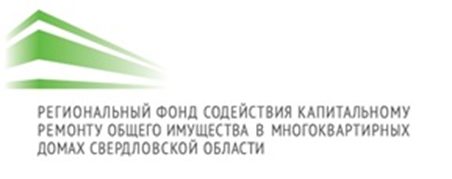 Народной Воли ул., д. 69, Екатеринбург, 620026Тел.: (343) 229-60-11, факс (343) 204-92-96http://www. fkr66.ru; e-mail: fkr66@mail.ruОГРН 1146600000645ИНН 6671994672 КПП 668501001_______________ № ________________Собственнику помещения в многоквартирном доме